Школа са домом за ученике оштећеног слуха, Крагујевацул.Старине Новака бр.3334 000 Крагујевац	тел/факс: 034/317-145број: 1908-01датум: 21.11.2018 година         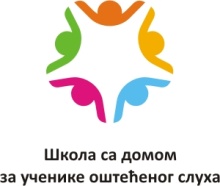 На основу члана 116. Закона о јавним набавкама (''Службени гласник РС'' број 124/12, 14/2015 и 68/2015)ШКОЛА СА ДОМОМ ЗА УЧЕНИКЕ ОШТЕЋЕНОГ СЛУХАУ КРАГУЈЕВЦУО б ј а в љ у ј еОБАВЕШТЕЊЕ О ЗАКЉУЧЕНОМ УГОВОРУВрстa пoступкa: Централизована јавна набавка- Поступак јавне набавке број У(Ц)-06/2018Назив наручиоца: Школа са домом за ученике оштећеног слуха Адреса наручиоца: ул.Старине Новака бр.33, КрагујевацИнтернет страница наручиоца: www.skolazagluve.edu.rsВрста наручиоца: Просвета-школа- Предмет јавне набавке: УСЛУГА - Опис предмета набавке, назив и ознака из општег речника набавке:„Услуге осигурања имовине“ ОРН:66515200- Уговорена вредност:Укупна уговорена вредност износи 67.912,86 дин без ПДВ-а - Критеријум за доделу уговора: Најнижа понуђена цена.- Број примљених понуда:У предметном поступку јавне набавке, примљена је 1 понуда;- Највиша и најнижа понуђена цена:Највиша понуђена цена без ПДВ-а изнoсилa је 67.912,86  динНајнижа понуђена цена без ПДВ-а изнoсилa је 67.912,86  дин- Део или вредност уговора који ће се вршити преко подизвођача:Добављач ће предметана добра испоручивати без подизвођача.- Датум доношења одлуке о додели уговора:05.11.2018.године- Датум закључивања уговора:15.11.2018. године- Основни подаци о добављачу:Компанија „Дунав осигурање“ а.д.о., Главна филијала осигурања Крагујевац из Крагујевца, ул.Бранка Радичевића бр.3; Матични број: 07046898; ПИБ:100001958 - Период важења уговора:Уговор се примењује до његовог финансијског испуњења а највише 12 месеци.